webcatmapbagmatsunpenpigbinhugdogpanrunhatbedbin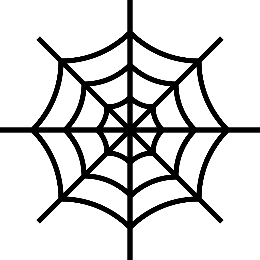 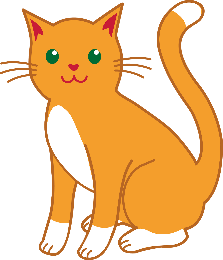 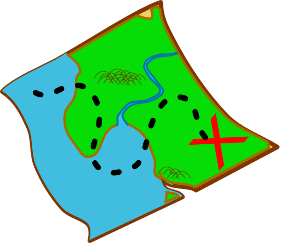 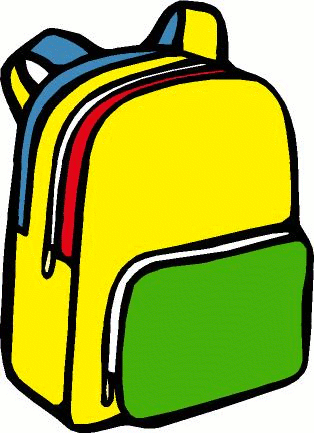 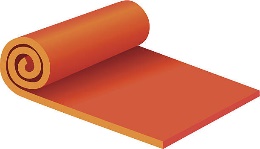 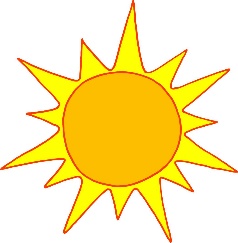 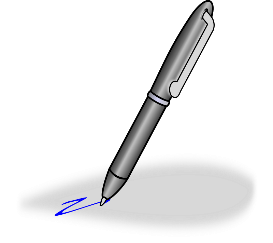 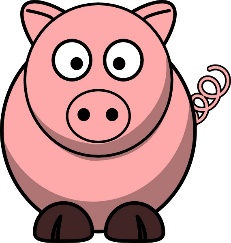 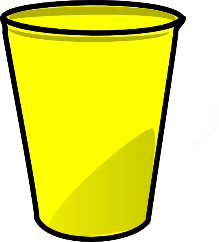 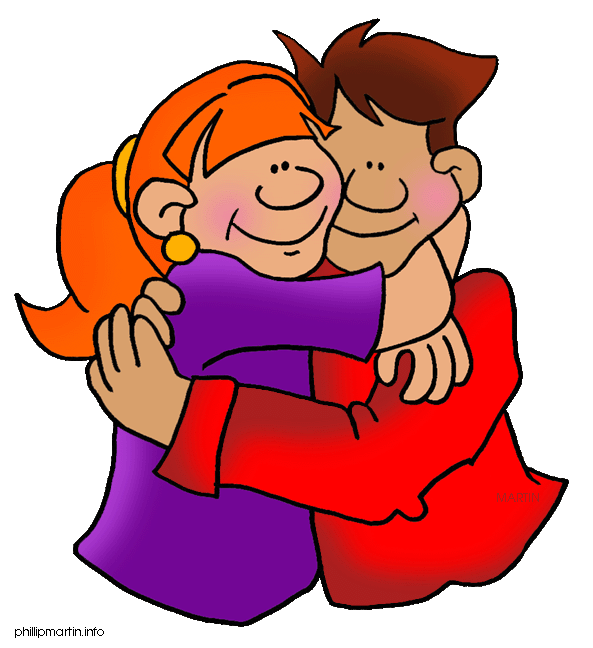 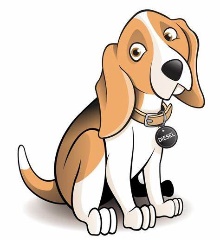 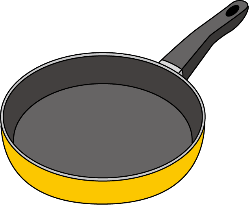 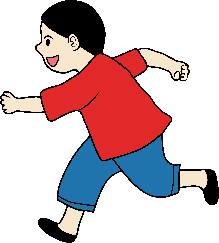 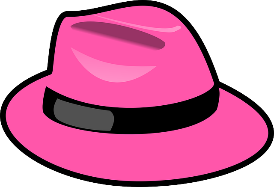 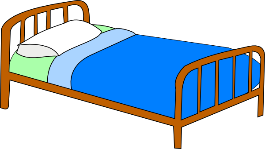 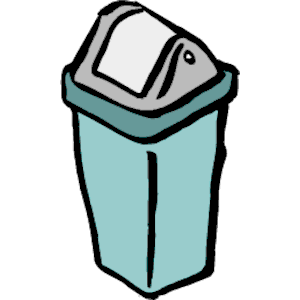 